Univerzitní mateřská škola Qočna, školská právnická osoba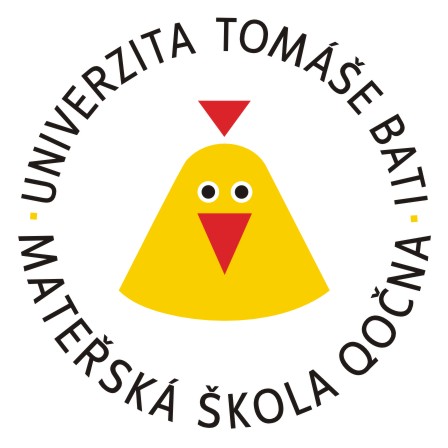 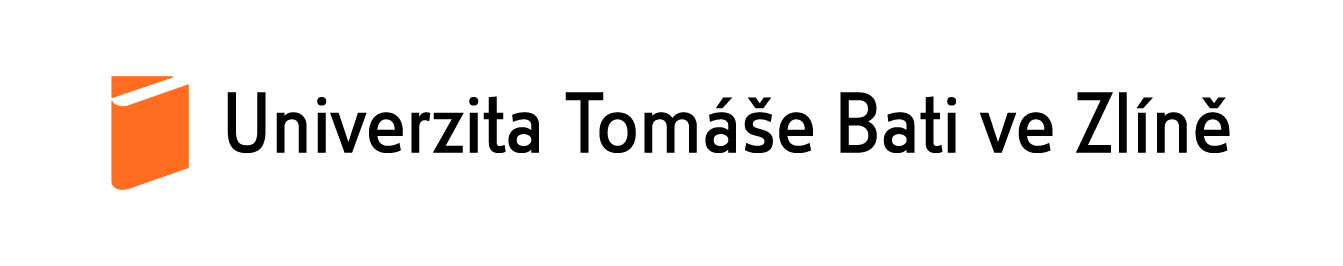 nám. T. G. Masaryka 3050, 760 01 Zlínwww.new.qocna.utb.cz, IČO: 01 889 893               e-mail: qocna@utb.cz, tel: 576 03 6016     	Kritéria pro přijímání dětí k předškolnímu vzdělávání Univerzitní mateřské školy Qočna pro školní rok 2024/25
Do Univerzitní mateřské školy Qočna (dále jen UMŠ) jsou primárně přijímány děti, které mají příslušnost k UTB, vnoučata zaměstnanců UTB, děti studentů UTB a děti zaměstnanců ze zařízení nebo organizací zřízených UTB či se spoluúčastí UTB (dále jen prokazatelná příslušnost k UTB1,) zpravidla od tří do šesti let, nejdříve však pro děti od dvou let (viz § 34 školského zákona). Přijetí dítěte k předškolnímu vzdělávání, jakož i dolní hranice věku dítěte, vychází z individuálního posouzení mentální a sociální připravenosti dítěte na vstup do mateřské školy a úrovně sebeobsluhy dítěte, zejména absence jakýchkoliv přebalovacích potřeb v době bdění i spánku. V případě, že není při zápisu zcela zřejmé, do jaké míry bude dítě mladší tří let schopné přizpůsobit se podmínkám vzdělávání v UMŠ, vydá ředitelka UMŠ rozhodnutí o stanovení zkušebního pobytu, jehož délka nesmí přesáhnout 3 měsíce.  V případě přijímání dítěte s potřebou podpůrných opatření je nutné doporučení školského poradenského zařízení a ošetřujícího lékaře.Podmínkou přijímání do mateřské školy je proočkování dětí – mohou být přijaty pouze děti, které jsou řádně očkovány, nebo ty které se nemohou očkování podrobit pro trvalou kontraindikaci, což musí být obojí doloženo lékařským potvrzením Zákon č. 258/2000 Sb., § 50 v platném znění. Netýká se dětí, které budou plnit povinnou předškolní docházku.Děti se do UMŠ přijímají v tomto pořadí:děti, které dosáhnou do konce srpna 2024 pěti let a mají příslušnost k UTB, od nejstaršího přihlášeného dítěte;děti, jejichž oba zákonní zástupci jsou zaměstnanci UTB, v pořadí od nestaršího přihlášeného dítěte ;děti zaměstnanců UTB, kteří se do 1. ledna daného školního roku navrátí z rodičovské dovolené, v pořadí od nejstaršího přihlášeného dítěte;děti, jejichž jeden ze zákonných zástupců je zaměstnanec UTB dítěte , v pořadí od nejstaršího přihlášeného dítěte;děti, které dosáhnou do konce srpna 2024 pěti let bez příslušnosti k UTB, v pořadí od nejstaršího přihlášeného dítěte;sourozenci dětí přijatých do UMŠ, bez příslušnosti zákonných zástupců nebo      prarodičů k UTB, v pořadí od nejstaršího přihlášeného dítěte;Univerzitní mateřská škola Qočna, školská právnická osobanám. T. G. Masaryka 3050, 760 01 Zlínwww.new.qocna.utb.cz, IČO: 01 889 893               e-mail: qocna@utb.cz, tel: 576 03 6016     	děti studentů UTB prezenčního studia Ph.D., v pořadí od nejstaršího přihlášeného dítěte;děti studentů UTB prezenčního studia BSP, NMSP, MSP, v pořadí od nejstaršího přihlášeného dítěte;děti studentů UTB kombinovaného studia, v pořadí od nejstaršího přihlášeného dítěte;vnoučata zaměstnanců UTB, v pořadí od nejstaršího přihlášeného dítěte;děti zaměstnanců ze zařízení nebo organizací zřízených UTB či se spoluúčastí UTB, v pořadí od nejstaršího přihlášeného;děti bez příslušnosti zákonných zástupců nebo prarodičů k UTB v pořadí od nejstaršího přihlášeného dítěte. Děti mohou být přijati k předškolnímu vzdělávání i v průběhu školního roku do naplnění kapacity mateřské školy.Pořadí o přijetí/nepřijetí dítěte k předškolnímu vzdělávání na daný školní rok je zveřejněno na vstupních dveřích UMŠ a webových stránkách UMŠ.  Pořadí přijatých dětí je zveřejněno dle registračního čísla, které je uvedené na Žádosti o předškolním vzdělávání. Rozhodnutí o nepřijetí je rodičům zasláno doporučenou poštou,  datovou schránkou, e – mailem, případně předáno osobně.V případě, že u dítěte není příslušnost k UTB jistá, postupuje se jako u dítěte bez příslušnosti k UTB.Děti mohou navštěvovat UMŠ po celou dobu předškolního vzdělávání. Docházka dítěte, jehož zákonný zástupce nebo prarodič nemá příslušnost k UTB, může být ve výjimečných případech ukončena k 31. 8. daného školního roku. Oznámení o ukončení je sděleno do konce května daného školního roku. Do přijímacího řízení budou zařazeny jen žádosti týkající se dětí, které dovršily/dovrší minimálně 2 roky do 31.8.2024.Tato kritéria nabývají účinnosti dne: 2.4.2024.Kritéria jsou platná do rozhodnutí o přijetí, a to nejdéle do 4.6.2024.					                        Mgr. Hana Forstová, ředitelka školyVysvětlivky:Příslušnost k UTB: Děti a vnoučata zaměstnanců, děti studentů, děti zaměstnanců ze zařízení nebo organizací zřízených UTB či se spoluúčastí UTB. 